MOIDEEN 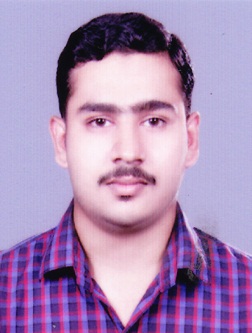 DUBAI, UAEMoideen.375756@2freemail.com Diligent Automotive technician proficient in problem solving auto repair issues while consistently delivering quality service. Extensive hands on experience in engine repairs and replacement. Certified work in brakes, front end steering, and suspension etc. All types of Diagnose and repairs for diesel /petrol enginesPreventive maintenance worksSuspension, alignment and steering repairs	Spare parts store handlingAutomatic and manual transmission system repair.Basic electrical &electronic systemAir conditioning system.DIYAFA AUTO REPAIR &SERVICES. MakkahDuration: APRIL 2016 to MAY 2017             Position: MECHANIC WORK DESCRIPTION: Repairing or replacing brake shoes, pads, drums, hoses, calipers, and cylinders.Repairing rack and pinion steering systems.Checking parts to see if they are cracked broken or worn.Cleaning and maintaining the garage area and equipment.Removing and replacing batteries.Balancing wheels and making wheel alignments.Repairing or replacing shock absorbers.ERAM MOTORS Pvt Ltd. Kottakkal, Kerala.(Mahindra Authorized Dealer)Duration: August 2014 to March 2016Position: E-TEKWORK DESCRIPTION: Diagnosed vehicle malfunctions and wrote repair ordersMaking decision with regard to the maintenance and repair of vehicles.Performing daily safety and maintenance checks.Dissembling mechanical parts and inspecting them for damage or wear.Advising junior staff on repair work that they are unsure of.Ordering replacement equipment, parts and supplies.Disassembling and cleaning vehicle parts.POPULAR VEHICLES & SERVICES Ltd. Kottakkal, Kerala(SUZUKI Authorized Dealer)Duration: AUGEST 2009 to JULY 2014Position: TECHNICIAN/SUPERVISORWORK DESCRIPTION: Service Maintenance of Medium& Heavy vehiclesCustomer Care, Diagnose trouble shooting.Spare Parts Store Handling.Dissembling mechanical parts and inspecting them for damage or wear.Observing prescribed work and safety rules.Advising junior staff on repair work that they are unsure of.Nationality				: INDIANVisa Status				: Visit Visa (Date of Expiry: 31st January 2018)Date of Birth, Age			: 03-10-1989, 28Civil Status				: MarriedLanguages Known			: English, Arabic, Hindi, Malayalam, and Tamil.Driving License			: Light motor vehicle (INDIA)I hereby declare that information furnished above is true to the best of my knowledge. 									MOIDEENAcademic: Higher Secondary Examination (HSE)  From Kerala 2007: Secondary School Leaving Certificate (SSLC) From Kerala 2005Technical :Two year certificate course in auto mobile Engineering(Kerala state Board of Technical Examination)Skills: Microsoft Office 2010